Séance 4 : RUGBY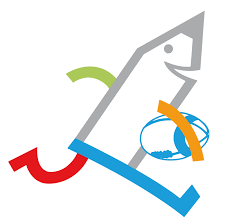 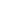 Durée de la séance : 1HClasses : CYCLE 2 ET 3Thème : Coopérer collectivementObjectifs de séance :Être capable d’établir une stratégie collectivementEchauffement : béret 15 MIN                 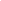 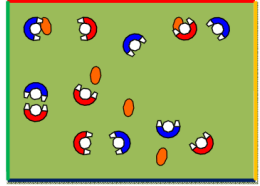 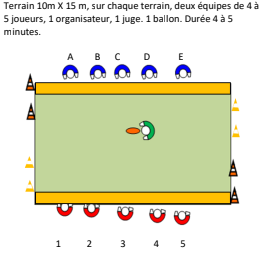 Situation 1 :  Le gagne terrain  20 MINterrain de 15x10m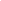 Situation 2 :            20MIN                                          Match 7x7 au toucher 2’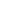 Situation 2 :            20MIN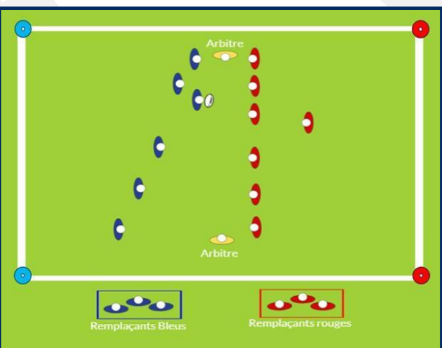 RETOUR AU CALME : 5MINSe mettre en rond avec les élèves et prendre 2 balles, faire suivre un mouvement avec la balle tout en faisant passer la balle par chaque élève.Exemple :-Faire passer la balle entre les jambes-Faire passer la balle derrière le dos-Faire passer la balle devant-Faire passer la balle derrière les deux jambes-Faire passer la balle au-dessus de la tête